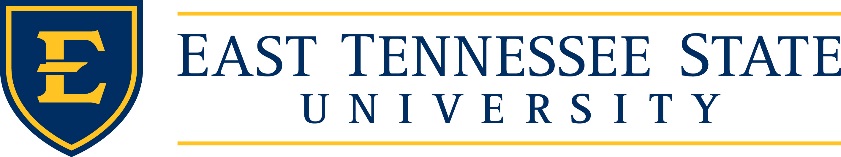 Faculty Senate AgendaNovember 5, 20182:45 p.m.   Lecture Hall, Building 60 VA CampusIntroductions CelebrationsAnnouncementsApproval of minutes from October. 22, 2018Information item(s) Dr. Bach, Provost – Questions / DiscussionBoard of Trustees report – Dr. AlsopWorking Groups Report – Work Group ChairAdministrative Review– Dr. O’NeilShared Governance – Dr. LyonsCampus Communications – Dr. GarrisGrants and Research – Dr. PetersonFaculty Safety and Planning – Dr. PealerAction Item(s)Committee on Committees – Dr. Epps New BusinessIntroduction of motions for Faculty Senate By-Laws Revisions:Motion to approve By-Law revisions to Faculty Senate Attendance Motion to approve By-Law revisions to Faculty Senate procedures for election of faculty senate representative to the Board of Trustees Old BusinessComments from guestsAdjournNext meeting:  November 19, 2018Executive Committee Meeting: November 12, 2018Executive Committee Meeting with Dr. Noland November 8, 2018 3:00 pmETSU 